KITÖLTÉSI ÚTMUTATÓ ÉS TÁJÉKOZTATÓA nyomtatványt olvashatóan, lehetőség szerint nyomtatott nagybetűkkel kérjük kitölteni! Lehetőség van a nyomtatvány géppel történő kitöltésére is, amely letölthető a kamara honlapjáról, vagy kérje az elektronikus fájlt a területi kamarától.A személyes adatokat kérjük, hogy a személyazonosításra szolgáló érvényes okmányával (személyazonosító igazolvány, vezetői engedély, útlevél, valamint lakcímkártya) egyező módon adja meg a nyomtatványon.Az Értesítési cím (levelezési, vagy posta cím) megadásánál azt a címet kérjük beírni, ahová a hivatalos dokumentumokat, vagy például a Mérnök Újságot stb. kéri postázni. Ha a lakóhelyével megegyezik, akkor azt jelölheti az erre szolgáló négyzetben is.Kérjük, hogy a megfelelő négyzet(ek) segítségével jelölje meg a nyomtatványon, hogy mely elérhetőségi adatai(nak) megjelenéséhez járul hozzá a kamara keresőfelületein.Az Oklevél szerinti végzettséghez az alap oklevelében szereplő megnevezést kérjük feltűntetni, amely nem egyezik meg a posztgraduális képzés során (pl. szakmérnöki) megszerzett végzettséggel. Ennek hiteles másolatát vagy az eredeti oklevelet a bejelentéskor be kell mutatni. A hiteles másolatot elkészítheti Ön is, ha az okleveléről készített másolatra sajátkezűleg ráírja, hogy: „Az eredetivel megegyező másolat”, és dátummal ellátva aláírja.A kamarai tagságra vonatkozó nyilatkozatoknál értelemszerűen jelölje meg az Önre vonatkozó választ, és szükség szerint adja meg a kért további adatot (másik kamarai száma).A Magyar Mérnöki Kamara szakmai tagozatainak kiválasztása során, megjelölheti mindazon tagozatokat, amelyek tagja kíván lenni, erre a tagozat neve előtti négyzet szolgál. Abban az esetben, ha több tagozatot is kiválaszt, akkor jelölje meg azt, amelyiket elsődleges tagozatának tekinti. Ezt az adott tagozat nevének aláhúzásával jelölheti. Ennek több szempontból is van jelentősége. Amikor a tagozat életében választásokra kerül sor, abban a tagozatban vállalhat tisztséget, melyet elsődleges tagozataként választott, de minden tagozatban élhet választójogával. Az elsődleges tagsági létszám alapján kerül felosztásra a szakmai tagozatok éves támogatási kerete. A 21 működő tagozat felsorolását a nyomtatványon olvashatja.A tagdíj és egyéb díjak befizetése esetében lehetősége van megadni olyan egyéni vállalkozást, gazdasági társaságot stb., amely Ön helyett átvállalja annak megtérítését. Ehhez használja a Díjfizetésre vonatkozó mezőket. Kérjük az adószámot mindenképpen pontosan adja meg az egyértelmű beazonosítás érdekében.A nyilatkozatok kitöltését követően ne feledje keltezni, és aláírásával ellátni a nyomtatványt!Mellékletek (kötelezően csatolandó)Szakmai önéletrajzKérjük a szakmai önéletrajz aláírását, és tüntesse fel iskolai tanulmányait, fontosabb továbbképzéseit, munkahelyeit, munkahelyén végzett jelentősebb tevékenységeit, munkahelyétől függetlenül végzett mérnöki tevékenységét, pl. szakmai egyesületi tagság, magántervezés, szakértés stb. korábbi jogosultságok ismertetése.Végzettség igazolásaAz oklevél, ill. oklevelek másolata igazolja a végzettséget. Az oklevél másolat hitelesítését – kamarai célra – a kamara díjmentesen elvégzi, ha az eredeti oklevél bemutatásra kerül. Külföldön szerzett oklevél végzettséget csak honosítás után igazol.Hatósági erkölcsi bizonyítványIgazolja, hogy büntetlen előéletű, nem áll büntetőügyben hozott ítélet alapján foglalkozástól való eltiltás hatálya alatt, illetve a büntetett előélethez fűződő hátrányos jogkövetkezmények alól mentesült.A felvételről a kamara írásban értesítést küld!Amennyiben törvény, kormányrendelet vagy miniszteri rendelet által engedélyhez és névjegyzékbe vételhez (jogosultsághoz) kötött önálló mérnöki tervezői, vezető tervezői és/vagy műszaki szakértői tevékenység végzéséhez kérelmet kíván benyújtani, akkor ennek megfelelő további űrlap kitöltése is szükséges.Kérdéseivel forduljon bizalommal a területi kamarájához!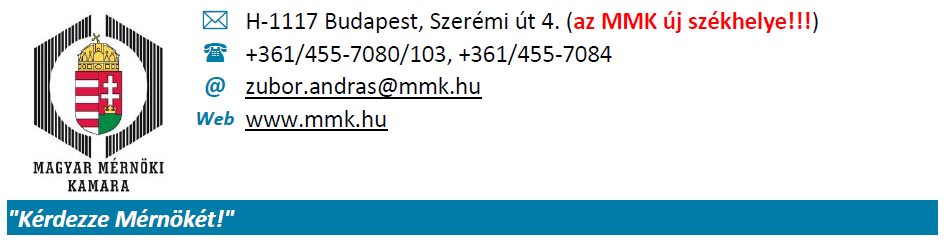 KÉRELEM MÉRNÖKI KAMARAI TAGSÁGRA
Az 1996. évi LVIII. törvény (26.§ (1) pont) alapján 
a lakóhely szerint illetékes területi mérnöki kamarai tagságraKT                                    Borsod-Abaúj-Zemplén Vármegyei Mérnöki Kamara                                    Borsod-Abaúj-Zemplén Vármegyei Mérnöki Kamara                                    Borsod-Abaúj-Zemplén Vármegyei Mérnöki Kamara                                    Borsod-Abaúj-Zemplén Vármegyei Mérnöki Kamara                                    Borsod-Abaúj-Zemplén Vármegyei Mérnöki Kamara                                    Borsod-Abaúj-Zemplén Vármegyei Mérnöki Kamara                                    Borsod-Abaúj-Zemplén Vármegyei Mérnöki KamaraKamara tölti ki!Kamara tölti ki!Cím:Cím:3525 Miskolc, Madarász Viktor utca 9. fsz/1.3525 Miskolc, Madarász Viktor utca 9. fsz/1.3525 Miskolc, Madarász Viktor utca 9. fsz/1.Postacím:Postacím:Pf.: 370.Pf.: 370.Pf.: 370.Telefon:46/505-483Ikt. szám:E-mail:E-mail:bomek@t-online.hubomek@t-online.hubomek@t-online.huWeb:www.bomek.huDátum:Bankszámlaszám:Bankszámlaszám:Bankszámlaszám:11734035-20012481-0000000011734035-20012481-00000000Tag szám:A kérelmező személyes adatai:A kérelmező személyes adatai:A kérelmező személyes adatai:A kérelmező személyes adatai:A kérelmező személyes adatai:A kérelmező személyes adatai:A kérelmező személyes adatai:A kérelmező személyes adatai:A kérelmező személyes adatai:A kérelmező személyes adatai:A kérelmező személyes adatai:A kérelmező személyes adatai:A kérelmező személyes adatai:A kérelmező személyes adatai:A kérelmező személyes adatai:A kérelmező személyes adatai:A kérelmező személyes adatai:A kérelmező személyes adatai:A kérelmező személyes adatai:A kérelmező személyes adatai:A kérelmező személyes adatai:A kérelmező személyes adatai:A kérelmező személyes adatai:A kérelmező személyes adatai:Kérelmező teljes neve:Kérelmező teljes neve:Születési neve:Születési neve:Állampol-gársága:Állampol-gársága:Állampol-gársága:Állampol-gársága:Állampol-gársága:Állampol-gársága:Állampol-gársága:Születési helye:Születési helye:Születési ideje:Születési ideje:Anyja születési neve:Anyja születési neve:A kérelmező elérhetőségi adatai:A kérelmező elérhetőségi adatai:A kérelmező elérhetőségi adatai:A kérelmező elérhetőségi adatai:A kérelmező elérhetőségi adatai:A kérelmező elérhetőségi adatai:A kérelmező elérhetőségi adatai:A kérelmező elérhetőségi adatai:A kérelmező elérhetőségi adatai:A kérelmező elérhetőségi adatai:A kérelmező elérhetőségi adatai:A kérelmező elérhetőségi adatai:A kérelmező elérhetőségi adatai:A kérelmező elérhetőségi adatai:A kérelmező elérhetőségi adatai:A kérelmező elérhetőségi adatai:A kérelmező elérhetőségi adatai:A kérelmező elérhetőségi adatai:A kérelmező elérhetőségi adatai:A kérelmező elérhetőségi adatai:A kérelmező elérhetőségi adatai:A kérelmező elérhetőségi adatai:A kérelmező elérhetőségi adatai:A kérelmező elérhetőségi adatai:Lakóhely:Irsz:Település:Utca:Hsz.:Hsz.:Ép.:Em.:Em.:Em.:Ajtó:Értesítési cím:Irsz:Település:Lakóhellyel megegyezik: Utca:Hsz.:Hsz.:Ép.:Em.:Em.:Em.:Ajtó:Egyéb cím:Irsz:Település:Utca:Hsz.:Hsz.:Ép.:Em.:Em.:Em.:Ajtó:E-mail cím:E-mail cím:Telefon:Telefon:Telefon:Telefon:E-mail cím2:E-mail cím2:Telefon2:Telefon2:Telefon2:Telefon2:Ügyfélkapuhoz regisztrált e-mail cím:Ügyfélkapuhoz regisztrált e-mail cím:Telefon3:Telefon3:Telefon3:Telefon3:A közhiteles névjegyzékben az alábbi elérhetőségeim közül a megjelölt(ek) lehet(nek) nyilvános(ak) (legalább egy kötelező)A közhiteles névjegyzékben az alábbi elérhetőségeim közül a megjelölt(ek) lehet(nek) nyilvános(ak) (legalább egy kötelező)A közhiteles névjegyzékben az alábbi elérhetőségeim közül a megjelölt(ek) lehet(nek) nyilvános(ak) (legalább egy kötelező)A közhiteles névjegyzékben az alábbi elérhetőségeim közül a megjelölt(ek) lehet(nek) nyilvános(ak) (legalább egy kötelező)A közhiteles névjegyzékben az alábbi elérhetőségeim közül a megjelölt(ek) lehet(nek) nyilvános(ak) (legalább egy kötelező)A közhiteles névjegyzékben az alábbi elérhetőségeim közül a megjelölt(ek) lehet(nek) nyilvános(ak) (legalább egy kötelező)Végzettség(ek) megjelölése: (Eredeti, vagy hiteles másolat csatolandó)Végzettség(ek) megjelölése: (Eredeti, vagy hiteles másolat csatolandó)Végzettség(ek) megjelölése: (Eredeti, vagy hiteles másolat csatolandó)Végzettség(ek) megjelölése: (Eredeti, vagy hiteles másolat csatolandó)Végzettség(ek) megjelölése: (Eredeti, vagy hiteles másolat csatolandó)Végzettség(ek) megjelölése: (Eredeti, vagy hiteles másolat csatolandó)Végzettség(ek) megjelölése: (Eredeti, vagy hiteles másolat csatolandó)Végzettség(ek) megjelölése: (Eredeti, vagy hiteles másolat csatolandó)Végzettség(ek) megjelölése: (Eredeti, vagy hiteles másolat csatolandó)Végzettség(ek) megjelölése: (Eredeti, vagy hiteles másolat csatolandó)Végzettség(ek) megjelölése: (Eredeti, vagy hiteles másolat csatolandó)Végzettség(ek) megjelölése: (Eredeti, vagy hiteles másolat csatolandó)Végzettség(ek) megjelölése: (Eredeti, vagy hiteles másolat csatolandó)Végzettség(ek) megjelölése: (Eredeti, vagy hiteles másolat csatolandó)Végzettség(ek) megjelölése: (Eredeti, vagy hiteles másolat csatolandó)Végzettség(ek) megjelölése: (Eredeti, vagy hiteles másolat csatolandó)Végzettség(ek) megjelölése: (Eredeti, vagy hiteles másolat csatolandó)Végzettség(ek) megjelölése: (Eredeti, vagy hiteles másolat csatolandó)Végzettség(ek) megjelölése: (Eredeti, vagy hiteles másolat csatolandó)Végzettség(ek) megjelölése: (Eredeti, vagy hiteles másolat csatolandó)Végzettség(ek) megjelölése: (Eredeti, vagy hiteles másolat csatolandó)Végzettség(ek) megjelölése: (Eredeti, vagy hiteles másolat csatolandó)Végzettség(ek) megjelölése: (Eredeti, vagy hiteles másolat csatolandó)Végzettség(ek) megjelölése: (Eredeti, vagy hiteles másolat csatolandó)Oklevél szerinti végzettsége:Oklevél szerinti végzettsége:Végzettség szintje:Végzettség szintje:Oklevél sorszáma:Oklevél sorszáma:Oklevél sorszáma:Oklevél sorszáma:Oklevél sorszáma:Oklevél sorszáma:Oklevél sorszáma:Oklevél sorszáma:Oklevél sorszáma:Kiállító intézmény:Kiállító intézmény:Oklevél kelte:Oklevél kelte:Oklevél kelte:Oklevél kelte:Oklevél kelte:Oklevél kelte:Oklevél kelte:Oklevél kelte:Oklevél kelte:A kamarai tagságra vonatkozó nyilatkozatok:A kamarai tagságra vonatkozó nyilatkozatok:A kamarai tagságra vonatkozó nyilatkozatok:A kamarai tagságra vonatkozó nyilatkozatok:A kamarai tagságra vonatkozó nyilatkozatok:A kamarai tagságra vonatkozó nyilatkozatok:A kamarai tagságra vonatkozó nyilatkozatok:A kamarai tagságra vonatkozó nyilatkozatok:A kamarai tagságra vonatkozó nyilatkozatok:A kamarai tagságra vonatkozó nyilatkozatok:A kamarai tagságra vonatkozó nyilatkozatok:A kamarai tagságra vonatkozó nyilatkozatok:A kamarai tagságra vonatkozó nyilatkozatok:A kamarai tagságra vonatkozó nyilatkozatok:A kamarai tagságra vonatkozó nyilatkozatok:A kamarai tagságra vonatkozó nyilatkozatok:A kamarai tagságra vonatkozó nyilatkozatok:A kamarai tagságra vonatkozó nyilatkozatok:A kamarai tagságra vonatkozó nyilatkozatok:A kamarai tagságra vonatkozó nyilatkozatok:A kamarai tagságra vonatkozó nyilatkozatok:A kamarai tagságra vonatkozó nyilatkozatok:A kamarai tagságra vonatkozó nyilatkozatok:A kamarai tagságra vonatkozó nyilatkozatok:Magyar Építész Kamara tagja?Magyar Építész Kamara tagja?Magyar Építész Kamara tagja?Magyar Építész Kamara tagja?Ha igen, kamarai száma:Ha igen, kamarai száma:Ha igen, kamarai száma:Ha igen, kamarai száma:Ha igen, kamarai száma:Ha igen, kamarai száma:Ha igen, kamarai száma:Ha igen, kamarai száma:Magyar Igazságügyi Szakértői Kamara tagja?Magyar Igazságügyi Szakértői Kamara tagja?Magyar Igazságügyi Szakértői Kamara tagja?Magyar Igazságügyi Szakértői Kamara tagja?Ha igen, kamarai száma:Ha igen, kamarai száma:Ha igen, kamarai száma:Ha igen, kamarai száma:Ha igen, kamarai száma:Ha igen, kamarai száma:Ha igen, kamarai száma:Ha igen, kamarai száma:A megelőző három évben valamelyik területi mérnöki kamarából kizárták-e?A megelőző három évben valamelyik területi mérnöki kamarából kizárták-e?A megelőző három évben valamelyik területi mérnöki kamarából kizárták-e?A megelőző három évben valamelyik területi mérnöki kamarából kizárták-e?A megelőző három évben valamelyik területi mérnöki kamarából kizárták-e?A megelőző három évben valamelyik területi mérnöki kamarából kizárták-e?A megelőző három évben valamelyik területi mérnöki kamarából kizárták-e?A megelőző három évben valamelyik területi mérnöki kamarából kizárták-e?A megelőző három évben valamelyik területi mérnöki kamarából kizárták-e?A megelőző három évben valamelyik területi mérnöki kamarából kizárták-e?A megelőző három évben valamelyik területi mérnöki kamarából kizárták-e?A megelőző három évben valamelyik területi mérnöki kamarából kizárták-e?A megelőző három évben valamelyik területi mérnöki kamarából kizárták-e?A megelőző három évben valamelyik területi mérnöki kamarából kizárták-e?A megelőző három évben valamelyik területi mérnöki kamarából kizárták-e?A megelőző három évben valamelyik területi mérnöki kamarából kizárták-e?A cselekvőképességet korlátozó- vagy kizáró gondnokság alatt áll-e?A cselekvőképességet korlátozó- vagy kizáró gondnokság alatt áll-e?A cselekvőképességet korlátozó- vagy kizáró gondnokság alatt áll-e?A cselekvőképességet korlátozó- vagy kizáró gondnokság alatt áll-e?A cselekvőképességet korlátozó- vagy kizáró gondnokság alatt áll-e?A cselekvőképességet korlátozó- vagy kizáró gondnokság alatt áll-e?A cselekvőképességet korlátozó- vagy kizáró gondnokság alatt áll-e?A cselekvőképességet korlátozó- vagy kizáró gondnokság alatt áll-e?A cselekvőképességet korlátozó- vagy kizáró gondnokság alatt áll-e?A cselekvőképességet korlátozó- vagy kizáró gondnokság alatt áll-e?A cselekvőképességet korlátozó- vagy kizáró gondnokság alatt áll-e?A cselekvőképességet korlátozó- vagy kizáró gondnokság alatt áll-e?A cselekvőképességet korlátozó- vagy kizáró gondnokság alatt áll-e?A cselekvőképességet korlátozó- vagy kizáró gondnokság alatt áll-e?A cselekvőképességet korlátozó- vagy kizáró gondnokság alatt áll-e?A cselekvőképességet korlátozó- vagy kizáró gondnokság alatt áll-e?KÉRELEM MÉRNÖKI KAMARAI TAGSÁGRA
Az 1996. évi LVIII. törvény (26.§ (1) pont) alapján 
a lakóhely szerint illetékes területi mérnöki kamarai tagságra2Melyik szakmai tagozat(ok)ba kíván belépni? Több tagozat esetén aláhúzással jelölje az elsődleges tagozatot.Melyik szakmai tagozat(ok)ba kíván belépni? Több tagozat esetén aláhúzással jelölje az elsődleges tagozatot.Melyik szakmai tagozat(ok)ba kíván belépni? Több tagozat esetén aláhúzással jelölje az elsődleges tagozatot.Melyik szakmai tagozat(ok)ba kíván belépni? Több tagozat esetén aláhúzással jelölje az elsődleges tagozatot.Melyik szakmai tagozat(ok)ba kíván belépni? Több tagozat esetén aláhúzással jelölje az elsődleges tagozatot.Melyik szakmai tagozat(ok)ba kíván belépni? Több tagozat esetén aláhúzással jelölje az elsődleges tagozatot.Melyik szakmai tagozat(ok)ba kíván belépni? Több tagozat esetén aláhúzással jelölje az elsődleges tagozatot.Díjfizetésre vonatkozó adatok:Díjfizetésre vonatkozó adatok:Díjfizetésre vonatkozó adatok:Díjfizetésre vonatkozó adatok:Díjfizetésre vonatkozó adatok:Díjfizetésre vonatkozó adatok:Díjfizetésre vonatkozó adatok:Díjfizető neve:Díjfizető neve:Díjfizető neve:Számlázási címe:Számlázási címe:Számlázási címe:Számlaküldési 
e-mail címe:Számlaküldési 
e-mail címe:Számlaküldési 
e-mail címe:Tagdíj befizetése:Tagdíj befizetése:Tagdíj befizetése:Adószáma vagy adóazonosító jele:NyilatkozatNyilatkozatNyilatkozatNyilatkozatNyilatkozatNyilatkozatNyilatkozatBüntetőjogi és etikai felelősségem tudatában kijelentem, hogy a jelen kérelemben szereplő adatokat a valóságnak megfelelően töltöttem ki.Büntetőjogi és etikai felelősségem tudatában kijelentem, hogy a jelen kérelemben szereplő adatokat a valóságnak megfelelően töltöttem ki.Büntetőjogi és etikai felelősségem tudatában kijelentem, hogy a jelen kérelemben szereplő adatokat a valóságnak megfelelően töltöttem ki.Büntetőjogi és etikai felelősségem tudatában kijelentem, hogy a jelen kérelemben szereplő adatokat a valóságnak megfelelően töltöttem ki.Büntetőjogi és etikai felelősségem tudatában kijelentem, hogy a jelen kérelemben szereplő adatokat a valóságnak megfelelően töltöttem ki.Büntetőjogi és etikai felelősségem tudatában kijelentem, hogy a jelen kérelemben szereplő adatokat a valóságnak megfelelően töltöttem ki.Büntetőjogi és etikai felelősségem tudatában kijelentem, hogy a jelen kérelemben szereplő adatokat a valóságnak megfelelően töltöttem ki.Büntetőjogi és etikai felelősségem tudatában kijelentem, hogy a jelen kérelemben szereplő adatokat a valóságnak megfelelően töltöttem ki.Büntetőjogi és etikai felelősségem tudatában kijelentem, hogy a jelen kérelemben szereplő adatokat a valóságnak megfelelően töltöttem ki.Büntetőjogi és etikai felelősségem tudatában kijelentem, hogy a jelen kérelemben szereplő adatokat a valóságnak megfelelően töltöttem ki.Jelen kérem benyújtásával hozzájárulok, hogy a fent megjelölt adatok nyilvánoságra hozhatóak a Magyar Mérnöki Kamara honlapján, keresőfelületein.Jelen kérem benyújtásával hozzájárulok, hogy a fent megjelölt adatok nyilvánoságra hozhatóak a Magyar Mérnöki Kamara honlapján, keresőfelületein.Jelen kérem benyújtásával hozzájárulok, hogy a fent megjelölt adatok nyilvánoságra hozhatóak a Magyar Mérnöki Kamara honlapján, keresőfelületein.Jelen kérem benyújtásával hozzájárulok, hogy a fent megjelölt adatok nyilvánoságra hozhatóak a Magyar Mérnöki Kamara honlapján, keresőfelületein.Jelen kérem benyújtásával hozzájárulok, hogy a fent megjelölt adatok nyilvánoságra hozhatóak a Magyar Mérnöki Kamara honlapján, keresőfelületein.Jelen kérem benyújtásával hozzájárulok, hogy a fent megjelölt adatok nyilvánoságra hozhatóak a Magyar Mérnöki Kamara honlapján, keresőfelületein.Jelen kérem benyújtásával hozzájárulok, hogy a fent megjelölt adatok nyilvánoságra hozhatóak a Magyar Mérnöki Kamara honlapján, keresőfelületein.Jelen kérem benyújtásával hozzájárulok, hogy a fent megjelölt adatok nyilvánoságra hozhatóak a Magyar Mérnöki Kamara honlapján, keresőfelületein.Jelen kérem benyújtásával hozzájárulok, hogy a fent megjelölt adatok nyilvánoságra hozhatóak a Magyar Mérnöki Kamara honlapján, keresőfelületein.Jelen kérem benyújtásával hozzájárulok, hogy a fent megjelölt adatok nyilvánoságra hozhatóak a Magyar Mérnöki Kamara honlapján, keresőfelületein.Kamarai felvételem esetén a kamarai Alapszabály és az Etikai-Fegyelmi Szabályzat előírásait magamra kötelező érvényűnek ismerem el.Kamarai felvételem esetén a kamarai Alapszabály és az Etikai-Fegyelmi Szabályzat előírásait magamra kötelező érvényűnek ismerem el.Kamarai felvételem esetén a kamarai Alapszabály és az Etikai-Fegyelmi Szabályzat előírásait magamra kötelező érvényűnek ismerem el.Kamarai felvételem esetén a kamarai Alapszabály és az Etikai-Fegyelmi Szabályzat előírásait magamra kötelező érvényűnek ismerem el.Kamarai felvételem esetén a kamarai Alapszabály és az Etikai-Fegyelmi Szabályzat előírásait magamra kötelező érvényűnek ismerem el.Kamarai felvételem esetén a kamarai Alapszabály és az Etikai-Fegyelmi Szabályzat előírásait magamra kötelező érvényűnek ismerem el.Kamarai felvételem esetén a kamarai Alapszabály és az Etikai-Fegyelmi Szabályzat előírásait magamra kötelező érvényűnek ismerem el.Kamarai felvételem esetén a kamarai Alapszabály és az Etikai-Fegyelmi Szabályzat előírásait magamra kötelező érvényűnek ismerem el.Kamarai felvételem esetén a kamarai Alapszabály és az Etikai-Fegyelmi Szabályzat előírásait magamra kötelező érvényűnek ismerem el.Kamarai felvételem esetén a kamarai Alapszabály és az Etikai-Fegyelmi Szabályzat előírásait magamra kötelező érvényűnek ismerem el.Kelt: ………………………………………, ………… év …………………………………. hó ……… nap…………………………………………
kérelmező aláírásaKelt: ………………………………………, ………… év …………………………………. hó ……… nap…………………………………………
kérelmező aláírásaKelt: ………………………………………, ………… év …………………………………. hó ……… nap…………………………………………
kérelmező aláírásaKelt: ………………………………………, ………… év …………………………………. hó ……… nap…………………………………………
kérelmező aláírásaKelt: ………………………………………, ………… év …………………………………. hó ……… nap…………………………………………
kérelmező aláírásaKelt: ………………………………………, ………… év …………………………………. hó ……… nap…………………………………………
kérelmező aláírásaKelt: ………………………………………, ………… év …………………………………. hó ……… nap…………………………………………
kérelmező aláírásaA kérelemhez az alábbi dokumentumokat csatolni kell:A kérelemhez az alábbi dokumentumokat csatolni kell:A kérelemhez az alábbi dokumentumokat csatolni kell:A kérelemhez az alábbi dokumentumokat csatolni kell:A kérelemhez az alábbi dokumentumokat csatolni kell:A kérelemhez az alábbi dokumentumokat csatolni kell:A kérelemhez az alábbi dokumentumokat csatolni kell:--a végzettsége(ke)t igazoló oklevél/oklevelek, vagy hiteles másolata(i)a végzettsége(ke)t igazoló oklevél/oklevelek, vagy hiteles másolata(i)a végzettsége(ke)t igazoló oklevél/oklevelek, vagy hiteles másolata(i)a végzettsége(ke)t igazoló oklevél/oklevelek, vagy hiteles másolata(i)a végzettsége(ke)t igazoló oklevél/oklevelek, vagy hiteles másolata(i)--szakmai önéletrajzszakmai önéletrajzszakmai önéletrajzszakmai önéletrajzszakmai önéletrajz--erkölcsi bizonyítványerkölcsi bizonyítványerkölcsi bizonyítványerkölcsi bizonyítványerkölcsi bizonyítványKamara tölti ki!Kamara tölti ki!Kamara tölti ki!Kamara tölti ki!Kamara tölti ki!Kamara tölti ki!Kamara tölti ki!Mellékletek:Mellékletek:Mellékletek:Mellékletek:Elnökség döntéseElnökség döntéseElnökség döntéseElnökség döntéseKelt: ………………………………………, ………… év …………………………………. hó ……… nap…………………………………………
aláírásKelt: ………………………………………, ………… év …………………………………. hó ……… nap…………………………………………
aláírásKelt: ………………………………………, ………… év …………………………………. hó ……… nap…………………………………………
aláírásKelt: ………………………………………, ………… év …………………………………. hó ……… nap…………………………………………
aláírásKelt: ………………………………………, ………… év …………………………………. hó ……… nap…………………………………………
aláírásKelt: ………………………………………, ………… év …………………………………. hó ……… nap…………………………………………
aláírásKelt: ………………………………………, ………… év …………………………………. hó ……… nap…………………………………………
aláírás